台灣首府大學 推廣教育處 106年度暑期夏令營 報名表台灣首府大學推廣教育處：06-5718888#638、639小小空服員 (空服員培訓課程 )小小空服員 (空服員培訓課程 )小小空服員 (空服員培訓課程 )課程介紹空服員職業體驗空服員職業體驗課程目標讓小朋友認識飛機上的環境，並學習機艙內的安全須知與服務1. 國際禮儀 2. 美姿美儀 3. 客艙服務讓小朋友認識飛機上的環境，並學習機艙內的安全須知與服務1. 國際禮儀 2. 美姿美儀 3. 客艙服務活動日期106.7.8   AM9:00~PM17:00106.7.8   AM9:00~PM17:00課程內容08:50～09:00 報到09:00～09:20 客艙環境介紹與             任務執掌說明09:20～10:30 形象塑造10:30～11:00 中場休息，點心時間11:00～11:50 美姿美儀11:50～13:30 午餐&午休13:30～15:00 國際禮儀15:00～15:10 中場休息，點心時間15:10～16:00 客艙服務16:00～16:30 團隊成果展現16:30～17:00 合影留念17:00～      快樂再相會費    用$1,700$1,700活動地點台灣首府大學台灣首府大學師資說明台灣首府大專業師資群暨教學助理群航空公司座艙長、空服員台灣首府大專業師資群暨教學助理群航空公司座艙長、空服員適合對象7～8歲7～8歲報名方式電話報名或至台灣首府大學推廣教育處網頁：點選「106年度夏令營活動專區」，下載報名表後寄至mingshan@tsu.edu.tw。電話報名或至台灣首府大學推廣教育處網頁：點選「106年度夏令營活動專區」，下載報名表後寄至mingshan@tsu.edu.tw。優待辦法【早鳥優惠禮】 ✿七月份課程6/10前報名(八月份課程7/10前報名)，可享學費折扣(材料費不折扣) 1.單科報名95折優惠。2.兩人同報或一人同報兩科9折優惠。備註： 1.上列優惠不含半價加購課程。2.上列折扣優惠限擇一使用。 【午餐配套禮】 ✿凡參加全天(09:00-16:30)課程者，免費贈送當週午餐，午休時間12:00-13:30。【早鳥優惠禮】 ✿七月份課程6/10前報名(八月份課程7/10前報名)，可享學費折扣(材料費不折扣) 1.單科報名95折優惠。2.兩人同報或一人同報兩科9折優惠。備註： 1.上列優惠不含半價加購課程。2.上列折扣優惠限擇一使用。 【午餐配套禮】 ✿凡參加全天(09:00-16:30)課程者，免費贈送當週午餐，午休時間12:00-13:30。備註說明一、主辦單位：台灣首府大學二、上課地點：台灣首府大學三、學費不含上課材料費用(報名時須同時繳交課程材料費300元)。 四、除講師外，每班均設隨班助教。 五、本課程修習時數需滿課程總時數4/5使得頒發結業證書。 六、包班、量身定做課程七、開班人數：20名(上限) (在表定開課日前七天通知。)八、聯絡人：推廣教育處(06)5718888#637.638.639九、【以上師資、課程內容、時間及場地等，本單位保留變更之權利。】一、主辦單位：台灣首府大學二、上課地點：台灣首府大學三、學費不含上課材料費用(報名時須同時繳交課程材料費300元)。 四、除講師外，每班均設隨班助教。 五、本課程修習時數需滿課程總時數4/5使得頒發結業證書。 六、包班、量身定做課程七、開班人數：20名(上限) (在表定開課日前七天通知。)八、聯絡人：推廣教育處(06)5718888#637.638.639九、【以上師資、課程內容、時間及場地等，本單位保留變更之權利。】學生姓名身分證字號就讀學校出生年月日民國______年_____月______日年級□幼稚園 □升國小__年級□升國中一年級家長姓名住家電話家長手機地址Email報名營隊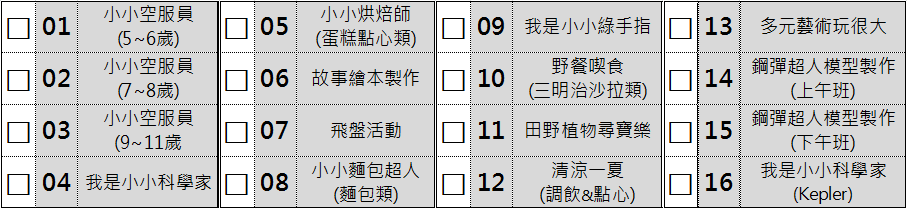 健康狀況★是否有用藥提醒需求？ □無  □有，時段：____________________★其它任何身體不適之處需要注意_____________________________________________★是否有用藥提醒需求？ □無  □有，時段：____________________★其它任何身體不適之處需要注意_____________________________________________★是否有用藥提醒需求？ □無  □有，時段：____________________★其它任何身體不適之處需要注意_____________________________________________飲食習慣★飲食需求：□素食    □葷食   ★食物過敏：_______________________________★飲食需求：□素食    □葷食   ★食物過敏：_______________________________★飲食需求：□素食    □葷食   ★食物過敏：_______________________________繳款方式□ 現場報名繳費□ ATM轉帳繳費  戶名：財團法人台灣首府大學   帳號：0191383-0009425                   郵局：麻豆新生郵局 (郵局代號700)□ 現場報名繳費□ ATM轉帳繳費  戶名：財團法人台灣首府大學   帳號：0191383-0009425                   郵局：麻豆新生郵局 (郵局代號700)□ 現場報名繳費□ ATM轉帳繳費  戶名：財團法人台灣首府大學   帳號：0191383-0009425                   郵局：麻豆新生郵局 (郵局代號700)家長同意書1.同意參加本次活動，遵守團體規範，接受輔導老師指導。2.在活動中如有身體不適，需要緊急醫療，我同意採取適當的措施。3.若於報名時未告知有任何不適應之症狀，以致造成教學或活動困擾，其責任概由報名本人或監護人自行負責。父母或監護人簽名：__________________  中華民國 _____年_____月______日1.同意參加本次活動，遵守團體規範，接受輔導老師指導。2.在活動中如有身體不適，需要緊急醫療，我同意採取適當的措施。3.若於報名時未告知有任何不適應之症狀，以致造成教學或活動困擾，其責任概由報名本人或監護人自行負責。父母或監護人簽名：__________________  中華民國 _____年_____月______日1.同意參加本次活動，遵守團體規範，接受輔導老師指導。2.在活動中如有身體不適，需要緊急醫療，我同意採取適當的措施。3.若於報名時未告知有任何不適應之症狀，以致造成教學或活動困擾，其責任概由報名本人或監護人自行負責。父母或監護人簽名：__________________  中華民國 _____年_____月______日訊息來源□學校網站    □BeClass報名網    □親友推薦    □學校傳單□店家傳單    □FB廣告           □其他____________________□學校網站    □BeClass報名網    □親友推薦    □學校傳單□店家傳單    □FB廣告           □其他____________________□學校網站    □BeClass報名網    □親友推薦    □學校傳單□店家傳單    □FB廣告           □其他____________________本次報名享受之優惠□早鳥優惠價 (我是小小科學家【04、16】 及 鋼彈課程【14、15】不參與早鳥優惠活動)□單科報名95折  □1人同報2科享9折  □2人團報，學員名字為：_______________ □以原價5折參加當週星光之體能課程。□早鳥優惠價 (我是小小科學家【04、16】 及 鋼彈課程【14、15】不參與早鳥優惠活動)□單科報名95折  □1人同報2科享9折  □2人團報，學員名字為：_______________ □以原價5折參加當週星光之體能課程。□早鳥優惠價 (我是小小科學家【04、16】 及 鋼彈課程【14、15】不參與早鳥優惠活動)□單科報名95折  □1人同報2科享9折  □2人團報，學員名字為：_______________ □以原價5折參加當週星光之體能課程。